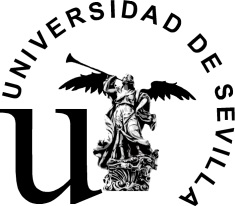 Facultad de FilologíaOTORGAMIENTO DE REPRESENTACIÓNPARA REALIZACIÓN DE TRÁMITES EN SECRETARÍAOTORGA SU REPRESENTACIÓN A:Para que, conforme establece el art. 5 de la Ley 39/2015, de 1 de octubre, del Procedimiento Administrativo Común de las Administraciones Públicas, única y exclusivamente actúe en su nombre ante la Facultad de Filología de la Universidad de Sevilla para realizar el siguiente trámite: Solicitar y recoger certificación académica de calificaciones. Solicitar y recoger resguardo de título. Otros (especificar):ACEPTACIÓN DE LA REPRESENTACIÓNCon la firma del presente escrito el representante acepta la representación conferida y responde de la autenticidad de la firma del representado, así como de la copia del DNI/NIE del mismo que acompaña a este documento.En Sevilla a_____de_____________201__FIRMA DEL REPRESENTADO					      FIRMA DEL REPRESENTANTEPERSONA QUE OTORGA LA REPRESENTACIÓN (REPRESENTADO)PERSONA QUE OTORGA LA REPRESENTACIÓN (REPRESENTADO)PERSONA QUE OTORGA LA REPRESENTACIÓN (REPRESENTADO)PERSONA QUE OTORGA LA REPRESENTACIÓN (REPRESENTADO)PERSONA QUE OTORGA LA REPRESENTACIÓN (REPRESENTADO)PERSONA QUE OTORGA LA REPRESENTACIÓN (REPRESENTADO)PERSONA QUE OTORGA LA REPRESENTACIÓN (REPRESENTADO)PERSONA QUE OTORGA LA REPRESENTACIÓN (REPRESENTADO)Apellidos:Nombre:DNI/NIE:Correo electrónico:Correo electrónico:Correo electrónico:Tfno. fijo:Tfno. móvil:Tfno. móvil:Tfno. móvil:Domicilio:Localidad:Provincia:País:País:Código Postal:Código Postal:PERSONA QUE REALIZARÁ EL TRÁMITE (REPRESENTANTE)PERSONA QUE REALIZARÁ EL TRÁMITE (REPRESENTANTE)PERSONA QUE REALIZARÁ EL TRÁMITE (REPRESENTANTE)PERSONA QUE REALIZARÁ EL TRÁMITE (REPRESENTANTE)PERSONA QUE REALIZARÁ EL TRÁMITE (REPRESENTANTE)PERSONA QUE REALIZARÁ EL TRÁMITE (REPRESENTANTE)PERSONA QUE REALIZARÁ EL TRÁMITE (REPRESENTANTE)PERSONA QUE REALIZARÁ EL TRÁMITE (REPRESENTANTE)Apellidos:Nombre:DNI/NIE:Correo electrónico:Correo electrónico:Correo electrónico:Tfno. fijo:Tfno. móvil:Tfno. móvil:Tfno. móvil:Domicilio:Localidad:Provincia:País:País:Código Postal:Código Postal: